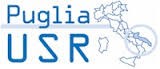 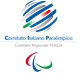 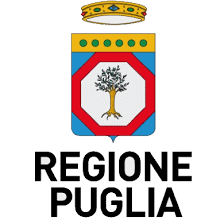 Scuola, Sport e DisabilitàRegistro delle attività						   a.s. 2023/2024___________________, li ______________N.DataContenuti dell’attività N. AlunniN. AlunniFirmeN.DataContenuti dell’attività D. N.Firme1Docente1Esperto2Docente2Esperto3Docente3Esperto4Docente4Esperto5Docente5Esperto6Docente6Esperto7Docente7Esperto8Docente8Esperto9Docente9Esperto10Docente10Esperto11Docente11Esperto12Docente12Esperto13Docente13Esperto14Docente14Esperto14Esperto                                                  Il Dirigente Scolastico                                                   _______________________